Publicado en Madrid el 26/11/2019 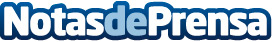 BaRRa de Pinxtos prosigue su imparable expansión nacional con una nueva apertura en MadridLa cadena de restauración BaRRa de Pinxtos abre este martes 26 de noviembre un nuevo local en la avenida principal de Tres CantosDatos de contacto:Borja SánchezDirector de Expansión de Tormo Franquicias Consulting911 592 558Nota de prensa publicada en: https://www.notasdeprensa.es/barra-de-pinxtos-prosigue-su-imparable Categorias: Franquicias Gastronomía Madrid Entretenimiento Emprendedores Restauración http://www.notasdeprensa.es